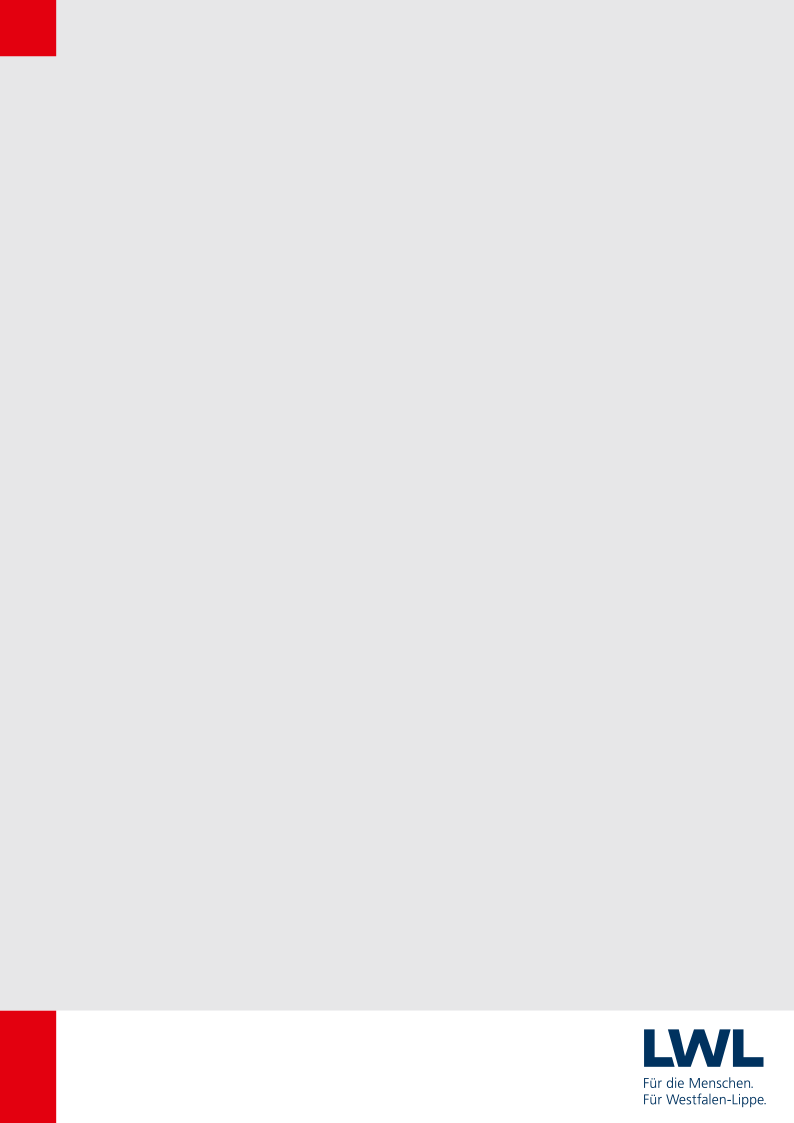 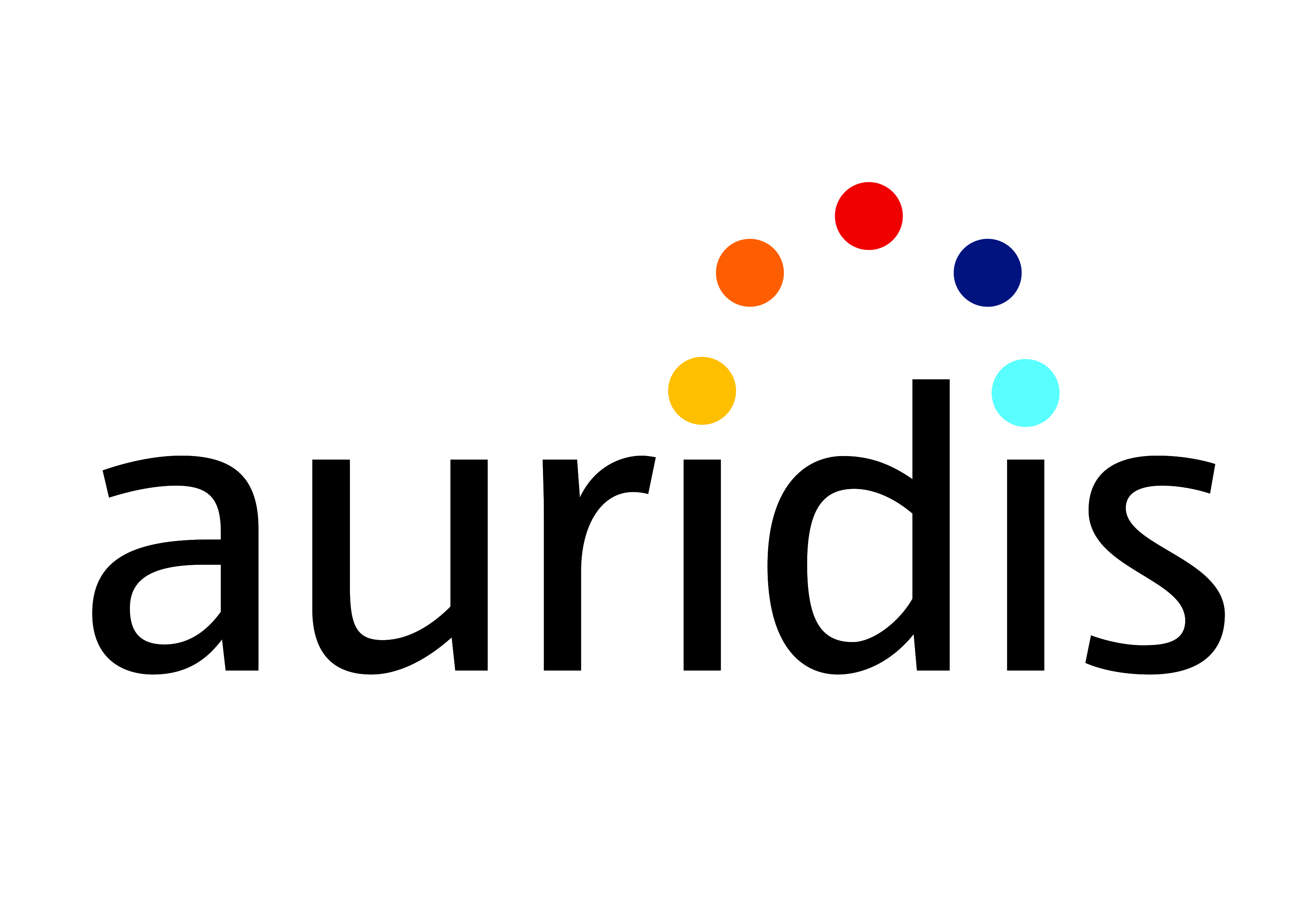 Bewerbung um eine Projektförderung innerhalb eines zweistufigen Bewerbungsverfahrens der Kommunen in Westfalen-Lippe zur Teilnahme an dem Projekt LWL-Servicestelle Gelingendes Aufwachsen 
Netzwerke für KinderTeil 1: Angaben zur PerspektiventwicklungTeil 2: Differenzierte Angaben zur personellen und strukturellen Einbindung des ProjektsTeil 3: AnlagenBewerbung um eine ProjektförderungTeil 1: Angaben zur PerspektiventwicklungTeil 2: Differenzierte Angaben zur personellen und strukturellen Einbindung des ProjektsTeil 3: AnlagenBeschreiben Sie die Zielgruppe, die Sie durch die Weiterentwicklung Ihrer Zusammenarbeit mit dem ausgewählten Handlungsfeld/(Hilfe-)System näher in den Blick nehmen wollen. Beschreiben Sie die Zielgruppe, die Sie durch die Weiterentwicklung Ihrer Zusammenarbeit mit dem ausgewählten Handlungsfeld/(Hilfe-)System näher in den Blick nehmen wollen. Alter der Kinder:Beschreibung der besonderen Lebenslagen der Kinder und ihrer Familien (max. 1.500 Zeichen – inkl. Leerzeichen):Beschreibung der besonderen Lebenslagen der Kinder und ihrer Familien (max. 1.500 Zeichen – inkl. Leerzeichen):Beschreibung der Angebotslandschaft von vorhandenen Leistungen, Maßnahmen, Aktivitäten und Projekten für die Zielgruppe innerhalb der Kommune/ des Landkreises (max. 1.500 Zeichen – inkl. Leerzeichen):Beschreibung der Angebotslandschaft von vorhandenen Leistungen, Maßnahmen, Aktivitäten und Projekten für die Zielgruppe innerhalb der Kommune/ des Landkreises (max. 1.500 Zeichen – inkl. Leerzeichen):Welches Datenmaterial zur Zielgruppe und Angebotslandschaft steht Ihnen zur Verfügung, um die Ausgangssituation zu beschreiben? (max. 1.000 Zeichen – inkl. Leerzeichen)Welches Ziel/ welche Ziele verfolgen Sie mit der Teilnahme an dem Projekt hinsichtlich Ihrer oben beschriebenen Zielgruppe? (max. 2.500 Zeichen – inkl. Leerzeichen)Wieso halten Sie die Projektförderung durch den Landschaftsverband Westfalen-Lippe für notwendig? (max. 1.500 Zeichen – inkl. Leerzeichen)In welcher Form sollen durch das Projekt angestoßene Prozesse und die damit verbundenen Aufgaben nach Projektende verstetigt werden? (max. 1.500 Zeichen – inkl. Leerzeichen)Welche Vorerfahrung bringt die zukünftige Projektmitarbeiterin/ der zukünftige Projektmitarbeiter mit?Welche Vorerfahrung bringt die zukünftige Projektmitarbeiterin/ der zukünftige Projektmitarbeiter mit?Position/ Funktion:Aktuelle Aufgaben:Qualifikation:Kompetenzen:Strukturelle Einbindung: Form der Übernahme des Stellenanteils z.B. durch Aufstockung oder Verteilung aktueller Aufgaben:Beschreiben Sie die Einbindung der Kooperationspartner in das Bewerbungsverfahren. (max. 1.000 Zeichen – inkl. Leerzeichen)Wie wird das Projekt im Jugendamt verankert?Fachliche Einbindung in bestehende Arbeitszusammenhänge (max. 1.000 Zeichen – inkl. Leerzeichen):Geplante strukturelle Verortung der Projektstelle (max. 1000 Zeichen – inkl. Leerzeichen):(Falls Antwort identisch zur Interessenbekundung ist, kann diese kopiert werden.)Berichtsstrukturen (max. 500 Zeichen – inkl. Leerzeichen):Weisungsbefugnisse (max. 500 Zeichen – inkl. Leerzeichen):Beschreiben Sie die Einbindung der Leitungsebene des Jugendamtes und/ oder der Verwaltungsspitze in die Projektumsetzung anhand folgender Aspekte.Funktionen (max. 1.000 Zeichen – inkl. Leerzeichen):Interne Kooperationen (max. 1.000 Zeichen – inkl. Leerzeichen):Ressortübergreifende Abstimmungsprozesse (max. 1.000 Zeichen – inkl. Leerzeichen):Projektsteuerung (max. 1.000 Zeichen – inkl. Leerzeichen):Projektbezogene politische Aufträge und Beschlüsse (max. 1.000 Zeichen – inkl. Leerzeichen):Kommunikationsstrukturen – ggf. Steuerungsgruppe (max. 1.000 Zeichen – inkl. Leerzeichen):Formale Zusicherungen und Einwilligungen (Zutreffendes bitte ankreuzen!)Formale Zusicherungen und Einwilligungen (Zutreffendes bitte ankreuzen!)Unterschriebene Absichtserklärung von Jugendamtsleitung, Leitung des ausgewählten Handlungsfeld/(Hilfe-)System und ggf. der Verwaltungsleitung beider SystemeVorlage eines politischen Beschlusses (Kinder- und Jugendhilfeausschuss, Rats- oder Kreistagsbeschluss) – kann nachgereicht werdenKeine aktuelle finanzielle Förderung durch das Landesprogramm „kommunale Präventionsketten“Formale Zusicherungen und Einwilligungen (Zutreffendes bitte ankreuzen!)Bitte fügen Sie einen Meilensteinplan und einen Finanzplan bei. 